Our ref PQ/HS/Welcomeletter                                                                     April 2020Dear Parent/Guardian Thank you for choosing Longbenton High School for your child.  We know that your child will flourish here both in the classroom and through taking part in the wide range of activities we have to offer.  Usually we hold a transition day for students and a Partnership with Parents’ Evening however, this year how we do this will be dependent on the government guidelines in respect of the current Covid-19 pandemic.  We are currently still working closely with the Year 6 teachers from your child’s primary school to find out as much as possible about the children who are coming to us.  Using this information, we shall be putting the students into mixed ability tutor groups.  We will also use data provided from primary schools to place them into sets in some subject areas.The most important members of staff for the young people coming to us in September will be their form tutor, as well as the Year Leader for Year 7, Miss Gardner, who will have oversight of the welfare of the students in Year 7.We will obviously keep in contact with you and will be in touch again later in the summer term regarding transition arrangements.  In the meantime, you can get in touch with us about any queries or questions at lhs@longbenton.org.uk and follow us on Twitter @longbentonHS and on Facebook.We will continue to take guidance form the Local Authority regards to the safe return of students.  We will keep you informed with information regarding how transition will work.We look forward to working with you in the years to come to ensure that your child makes excellent progress and enjoys their time with us.  We know that you will be finding this a particularly worrying time and want to reassure you that we will be making the move to secondary school as smooth as possible. Best wishes to you and your family; stay safe.Yours faithfully 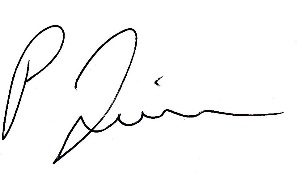 Mr QuinnHeadteacher